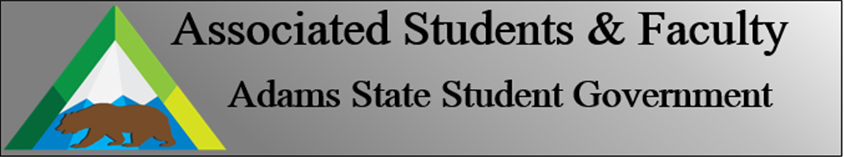 Adams State University Associated Students and Faculty LegislatureBill Number: ASF1819030Club Name: English and Communications Event Name or Trip Destination: Senate Seat Total Amount of AS&F Funding: NATotal Club Points: NAAuthor: President EriceSponsor: Psychology Senator DeHerreraEvent or Trip InformationWho: Madalyn StouderWhat: English and Communications Senator SeatWhere: Adams State UniversityWhen: 2018-2019 Academic YearWhy: Involvement Author Contact Information: ericesj@grizzlies.adams.eduAccount Information: NAAdditional Information (Platform): My name is Maddie Stouder. I am a sophomore here at ASU and I am currently studying secondary English education and minoring in Spanish in hopes  of one day teaching English to Spanish speaking teenagers. I am here today in hopes of obtaining the senate seat for the English and Mass. Communication department.I believe there are many reasons that make me a qualified candidate for this position.I am in good standing with the English department, I’m a tutor for the writing studio, and I also work at the elementary school in a second grade classroom where my primary focus is helping children with their fluency in reading and writing. I am also a member of the Pen and Inkwell writers group here on campus.I have a heart for leadership and making a difference, and I believe that AS&F is the perfect platform for me to help make a difference in our school. All of these experiences have allowed me to make an impact in the English department as well as in the community of future scholars, and hopefully in this council.Thank you for your time and consideration.Assessment Rubric:Role of a Senator ·      Maintain a minimum 2.0 GPA·      Attend all AS&F Meetings ·      Sponsor Legislation·      Author Legislation·      Voting power in all mattersI, (Sean Erice), present this bill for consideration of and approval by the Associated Students and Faculty Senate, this (18) day of February), 2019.Implementation: Upon approval, be it enacted that:The proposed bill become adopted in favor of recognition by the AS&F Senate, and that:Madalyn Stouder will immediately assume the responsibilities and duties of the office of English and Communications Senator SeatVOTE: Yeas_____ Nays______ Abs_______Complete applicable sections:ADOPTED at ______________ meeting of the AS&F Senate on ___________.BILL did not pass at ______________ meeting of the AS&F Senate on ________.BILL will be reconsidered on ___________________.Approved/Disapproved by AS&F President_______________________________